PERSONAL DATA:QUALIFICATIONS:2013        MD.PhD Degree in Clinical pathology (Clinical Immunology).                Faculty of  Medicine,  Assiut University,  Assiut, Egypt.POSTS HELD EXPERIENCE  ( 2003 – present)Laboratory skills:Basic clinical pathologic laboratory skills.Immunoflourecence staining techniques.Conventional PCR.Real time PCR.HLA Typing.Quality Managment:Participation in performance assessment and quality assurance.Participation (Quality Manager) in The accreditation of our laboratory (ISO 15189)Teaching Experience:Teaching Clinical Immunology curriculum for 5th year medical students, Assiut University, Egypt.  Teaching Clinical Immunology curriculum for clinical pharmacy and Health Technical Institute students, Assiut University, Egypt.Foreign Language and Computer Skills:English:   all medical studies and exams in English.ICDL: (International Computer Driving License) which includes information technology, Microsoft windows, Microsoft word, Microsoft power point, excel, access, information and communication.  SPSS : (Statistical package of social science)Special training courses:Two weeks full time course on “Preparation of the University Teacher”, Faculty of Education, Assiut University 16-27 March 2006.Eighteen training courses in the FLDP (faculty and leadership development project), Assiut University.Advanced course in medical statistics in the Community Medicine Department, Assiut University. Scientific activitiesWorkshop in "HLA Typing" at the unit of Clinical Immunology, Faculty of Medicine, Assiut University, 6-10 November 2016.Workshop in "Total Quality Management In Clinical Laboratories" at Faculty of Medicine, Assiut University,25 November 2015.Training course in Statistical Control Of Measurement , Process And Measurement Uncertainty Analysis at  Faculty of Medicine, Assiut University, November 2015.Training course in Internal Audit in Medical laboratories at  Faculty of Medicine, Assiut University, May 2015.Training course in " ISO 15189:2012 Medical Laboratories Requirements for Quality and Competence" at  Faculty of Medicine, Assiut University, August 2014.Training course in occupational Health and Safety, Management System in Medical Laboratories at  Faculty of Medicine, Assiut University, June 2014.Role of proficiency test(PT) in medical laboratories at  Faculty of Medicine, Assiut University, 2018Method validation in medical laboratories at  Faculty of Medicine, Assiut University, 2018Workshop in "Polymerase Chain Reaction (PCR) and gene expression explanation and applications" at the unit of Clinical Immunology , Faculty of medicine, Assiut University, 14-15 December 2010 under supervision of Dr Mohamed N. Seleem( Assistant Professor Virginia Tech).Training course in " Laboratory safety methods" at Faculty of Medicine, Assiut University, 11-12 November 2009.Clinical Pathology Update, The 7th Annual Scientific Conference of Clinical Pathology Department, 16-19 March 201530th Annual Conference of Assiut University, Faculty of Medicine, 26-29 April 2014.Clinical Pathology Update, The 6th Annual Scientific Conference of Clinical Pathology Department, 5-7 March 201410th Annual Scientific Conference of Clinical Pathology Departement21-24 Feb. 201826th Annual Conference of Assiut University, Faculty of Medicine, 8-11 March 2008.Clinical Pathology Update, conference of the Egyptian society of Hematology , Alminia University, 24-25 February 2008. Clinical Pathology Update, conference of the Egyptian society of laboratory medicine, Assiut University, 1-4 February 2006. Participation in the research projects held in our department.Participation in the weekly seminar of our department.Publications: Master Degree thesis "Hs CRP and Von Willebrand Factor in Acute Myocardial Infarction."MD. PhD Degree thesis "JAK2 V617F in Myeloproliferative Neoplasms.""Prognostic Impact of hypermethylated SFRP1,2 and expression of CD25 in AML" Journal of Leukemia(2016),14"Methylated Gene p15 and APC Gene as Biomarkers in Detection of HCC Versus MRI Diffusion in Cirrhotic Patients" Med. J. Cairo Univ., (2015); 83(2), 277-284.Editorial: Hope for autism, Prim Health care 2017, 7:1"CD30 Expression vs. Serum Soluble CD30 (sCD30) Level: Role in Prognosis and Treatment of Acute Myeloid Leukaemia". Journal of Clinical & Cellular Immunology, 2017, 8:3.CD30 EXPRESSION VERSUS SERUM SOLUBLE CD30 (SCD30) LEVEL AS A PROGNOSTIC MARKERS IN ACUTE LYMPHOBLASTIC LEUKEMIA. INTERNATIONAL JOURNAL OF CURRENT RESEARCH Vol. 9, Issue, 06, pp.53127-53132, June, 2017 Serum IL-17 in patients with erythema multiforme /Stevens- Johnson Syndrome- toxic epidermal necrolysis drug reaction and correlation with disease severity.
Journal: Clinical and Experimental Dermatology   "The role of CRP rs 1205 SNP in the pathogenesis of  lupus erythematosus" (under research)"UBE3A T485A in Egyptian autistic patients" (under research). subclinical hepatitis C Virus Infection in Egyptian Patients with Rheumatologic Diseases: A Multi-Center Study. Annual European Congress of Rheumatology EULAR 2018  Interleukin 25 and Systemic Lupus Erythematosus, J Clin Immunol Res 2018, 1:1“C-REACTIVE PROTEIN GENE POLYMORPHISM 1468G>A (RS 1205) AND THE RISK OF SYSTEMIC LUPUS ERYTHEMATOSUS AND LUPUS NEPHRITIS” INTERNATIONAL JOURNAL OF CURRENT RESEARCHHCV Epidemic in Egypt: Thinking Outside the Box, Adv Biochem Biotechnol 2017: 114References:Prof.  Dr. Azza Mahmoud Ezz Eldeen  Head of Clinical Pathology Department, Faculty of medicine, Assiut  University, Assiut, Egypt.Phone: (mobile) +2 -01001918207        E-mail: azzam80@hotmail.comProf. Dr. Wafaa Tohamy ElsherifHead of immunology unit, Clinical Pathology Department, Assiut University, Assiut, Egypt.Phone: (mobile) +2 01001861515, 01221211000      E-mail: wafaa_elsherif@hotmail.comDalia Ahmad Abd Elfattah NigmClinical Pathology Department, Clinical Immunology Unit, Assiut University HospitalFaculty of medicine , (71516)Phone: +2088/2148827 (Home)Mobile: +201066100185  Fax: +2-088/233-3327E-mail: dodonigma@yahoo.comCURRICULUM VITAE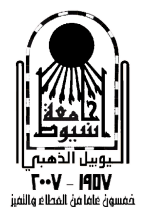 ClinicalPathologyDepartmentFaculty Of MedicineAssiut University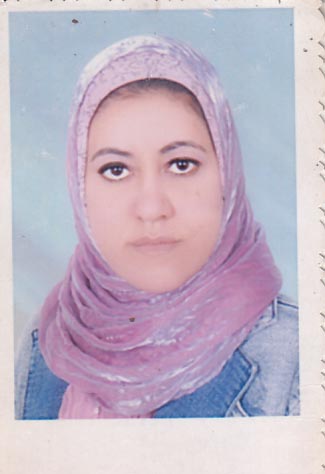 Dalia Ahmad Abd Elfattah NigmClinical Pathology consultant ,lecturer of Clinical Pathology,Clinical Pathology department, Assiut UniversityClinicalPathologyDepartmentFaculty Of MedicineAssiut UniversityName:Dalia Ahmad Abd Elfattah NigmSex:FemaleDate of birth:Place of birth:4 / 02 / 1978.Sohag (Egypt)Nationality:Egyptian.Marital status:MarriedMailing address:Department of Clinical Pathology, Faculty of Medicine,Assiut University, Assiut, EGYPT.Post-code: 71516. E-mail: dodonigma@Yahoo.com.Tel:   Home: +2-088-2148827   Mobile: +2010661001852006Master Degree in Clinical pathology. Faculty of Medicine, Assiut University,  ,  Egypt.2001Bachelors of Medicine (MBBCh): [Excellent with Honor].Faculty of  Medicine, Assiut University, Egypt.2013-present           Clinical Pathology(Clinical Immunology) consultant and lecturer of  Clinical Pathology,Clinical Pathology Department, Immunology Unit, Faculty of Medicine, Assiut University, Egypt.2006 –2013Clinical Pathology Specialist and Assistant lecturer of  Clinical Pathology,Clinical Pathology Department, Faculty of Medicine, Assiut University, Egypt.2003-2006Resident of Clinical  Pathology,Clinical Pathology Department, Faculty of  Medicine, Assiut University, Egypt.2002-2003Internship, Assiut University ,Assiut University, Egypt.